CALENDARIO DE EVALUACIONES SUMATIVAS – COLEGIO NUMANCIA – PRIMERO BÁSICO 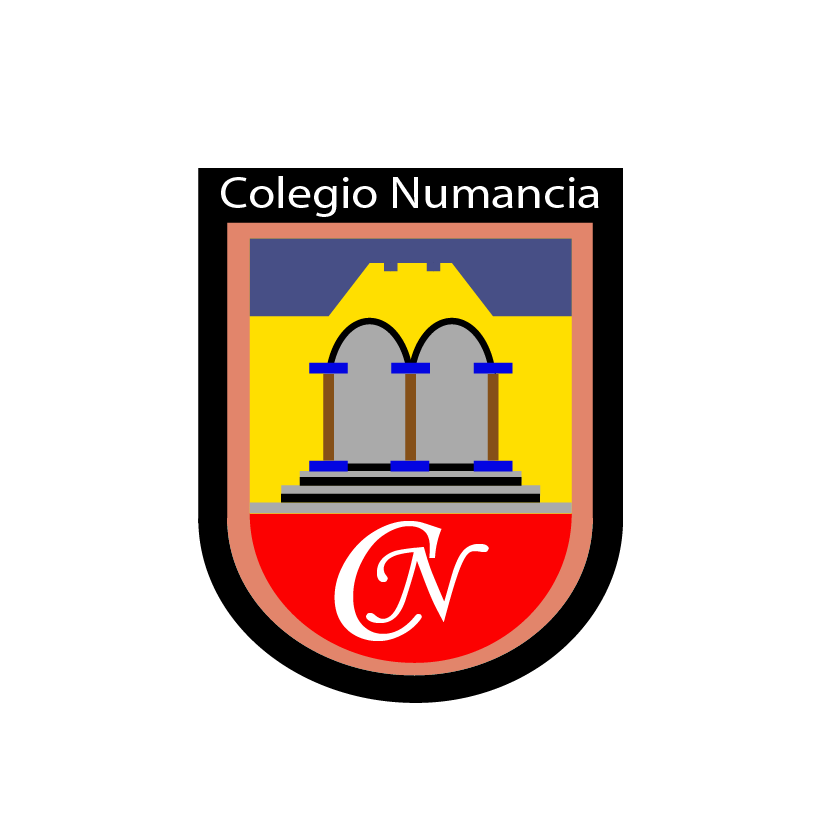 2021 CALENDARIO DE EVALUACIONES SUMATIVAS – COLEGIO NUMANCIA – SEGUNDO BÁSICO2021CALENDARIO DE EVALUACIONES SUMATIVAS – COLEGIO NUMANCIA – TERCERO BÁSICO2021CALENDARIO DE EVALUACIONES SUMATIVAS – COLEGIO NUMANCIA – CUARTO BÁSICO2021CALENDARIO DE EVALUACIONES SUMATIVAS – COLEGIO NUMANCIA – QUINTO BÁSICO2021CALENDARIO DE EVALUACIONES SUMATIVAS – COLEGIO NUMANCIA – SEXTO BÁSICO A2021CALENDARIO DE EVALUACIONES SUMATIVAS – COLEGIO NUMANCIA – SEXTO BÁSICO B2021CALENDARIO DE EVALUACIONES SUMATIVAS – COLEGIO NUMANCIA – SÉPTIMO BÁSICO A2021CALENDARIO DE EVALUACIONES SUMATIVAS – COLEGIO NUMANCIA – SÉPTIMO BÁSICO B2021CALENDARIO DE EVALUACIONES SUMATIVAS – COLEGIO NUMANCIA – OCTAVO BÁSICO2021CALENDARIO DE EVALUACIONES SUMATIVAS – COLEGIO NUMANCIA – PRIMERO MEDIO2021CALENDARIO DE EVALUACIONES SUMATIVAS – COLEGIO NUMANCIA2021CALENDARIO DE EVALUACIONES SUMATIVAS – COLEGIO NUMANCIA – SEGUNDO MEDIO2021CALENDARIO DE EVALUACIONES SUMATIVAS – COLEGIO NUMANCIA – TERCERO MEDIO A2021CALENDARIO DE EVALUACIONES SUMATIVAS – COLEGIO NUMANCIA – TERCERO MEDIO B2021CALENDARIO DE EVALUACIONES SUMATIVAS – COLEGIO NUMANCIA – CUARTO MEDIO2021JUNIOJUNIOLUNESMARTESMIÉRCOLESJUEVESVIERNES1234Evaluación Sumativa de
Lenguaje.Evaluación Sumativa de
Lenguaje.7891011Evaluación Plan Lector - Tomasito - Modalidad: VideoEvaluación Plan Lector - Tomasito - Modalidad: Video1415161718Evaluación síntesis de Ciencias - Los animales - Modalidad : QuizizzEvaluación síntesis de Historia - Nuestra comunidad - Modalidad: QuizizzEvaluación síntesis de Ciencias - Los animales - Modalidad : QuizizzEvaluación síntesis de Historia - Nuestra comunidad - Modalidad: Quizizz2122232425Evaluación síntesis de Matemáticas - Sumas y restas de 2 dígitos - Modalidad: QuizizzEvaluación síntesis de Lenguaje - M, P, L, S, T, D, N, F, Y(conector) - Modalidad: Quizizz Evaluación síntesis de Matemáticas - Sumas y restas de 2 dígitos - Modalidad: QuizizzEvaluación síntesis de Lenguaje - M, P, L, S, T, D, N, F, Y(conector) - Modalidad: Quizizz 28293012FERIADO Evaluación síntesis de InglésFERIADO Evaluación síntesis de InglésJUNIOJUNIOLUNESMARTESMIÉRCOLESJUEVESVIERNES12347891011Adición ,sustracción y resolución de problemasJornada Adición ,sustracción y resolución de problemasJornada 1415161718Evaluación síntesis de CienciasEvaluación síntesis de HistoriaEvaluación síntesis de CienciasEvaluación síntesis de Historia2122232425Evaluación síntesis de MatemáticasEvaluación síntesis de LenguajeEvaluación síntesis de MatemáticasEvaluación síntesis de Lenguaje28293012FERIADO Control plan lector León y su tercer deseoEvaluación síntesis de InglésFERIADO Control plan lector León y su tercer deseoEvaluación síntesis de InglésJUNIOJUNIOLUNESMARTESMIÉRCOLESJUEVESVIERNES1234Evaluación Sumativa 
de Lenguaje
QuizizzEvaluación Sumativa 
de Lenguaje
Quizizz7891011Matemáticas 
Evaluación acumulativa
Libro Sendas páginas
16 y 17 Jornada Matemáticas 
Evaluación acumulativa
Libro Sendas páginas
16 y 17 Jornada 1415161718Evaluación síntesis de
Ciencias - cuerpo humano y 
la luz y sus propiedades
Modalidad Cuestionario googleEvaluación síntesis de Historia - Civilización griega - Modalidad QuizizzEvaluación síntesis de
Ciencias - cuerpo humano y 
la luz y sus propiedades
Modalidad Cuestionario googleEvaluación síntesis de Historia - Civilización griega - Modalidad Quizizz2122232425Evaluación síntesis de 
Matemáticas 
Cuestionario Digital DIAEvaluación síntesis de Lenguaje 
Comprensión lectora: artículo
informativo, poema. Adjetivos 
calificativos. Sinónimos y antónimos. QuizizzEvaluación síntesis de 
Matemáticas 
Cuestionario Digital DIAEvaluación síntesis de Lenguaje 
Comprensión lectora: artículo
informativo, poema. Adjetivos 
calificativos. Sinónimos y antónimos. Quizizz28293012FERIADO Evaluación síntesis de InglésFERIADO Evaluación síntesis de InglésJUNIOJUNIOLUNESMARTESMIÉRCOLESJUEVESVIERNES1234Evaluación Sumativa
de Lenguaje
QuizizzCiencias 
Evaluación acumulativa
Libro sendas páginas 48 y 49QUIZ INGLÉS - SOLO VOCABULARIO: School supplies y Classroom Objects (Quizizz)Evaluación Sumativa
de Lenguaje
QuizizzCiencias 
Evaluación acumulativa
Libro sendas páginas 48 y 49QUIZ INGLÉS - SOLO VOCABULARIO: School supplies y Classroom Objects (Quizizz)7891011Matemáticas
Evaluación Acumulativa
Libro sendas páginas
22 y 23 Evaluación acumulativa de
Lenguaje.
Sinónimos y antónimos.
QuizizzJornada Matemáticas
Evaluación Acumulativa
Libro sendas páginas
22 y 23 Evaluación acumulativa de
Lenguaje.
Sinónimos y antónimos.
QuizizzJornada 1415161718Evaluación síntesis Historia
Paralelos , meridianos,
latitud y longitud -
características de América
Cuestionario GoogleEvaluación síntesis de
Ciencias
La luz y sus propiedades -
la materia y sus propiedades
Modalidad Cuestionario googleHistoria 
Evaluación formativa 
Libro Sendas Páginas 34 y 35Evaluación síntesis Historia
Paralelos , meridianos,
latitud y longitud -
características de América
Cuestionario GoogleEvaluación síntesis de
Ciencias
La luz y sus propiedades -
la materia y sus propiedades
Modalidad Cuestionario googleHistoria 
Evaluación formativa 
Libro Sendas Páginas 34 y 352122232425Evaluación síntesis Lenguaje
Comprensión lectora: artículo
informativo, poema y 
microcuento. Sinónimos y
antónimos. QuizizzEvaluación síntesis de 
Matemáticas -numeración,
operatoria ,resolución de
problemas ,cuerpos 2 y 3D y 
cuadrícula- Modalidad 
cuestionario googleMúsica: El PescadorEvaluación síntesis Lenguaje
Comprensión lectora: artículo
informativo, poema y 
microcuento. Sinónimos y
antónimos. QuizizzEvaluación síntesis de 
Matemáticas -numeración,
operatoria ,resolución de
problemas ,cuerpos 2 y 3D y 
cuadrícula- Modalidad 
cuestionario googleMúsica: El Pescador28293012FERIADO Evaluación síntesis de InglésFERIADO Evaluación síntesis de InglésJUNIOJUNIOLUNESMARTESMIÉRCOLESJUEVESVIERNES1234Evaluación Sumativa de 
Lenguaje
QuizizzEvaluación Sumativa de 
Lenguaje
Quizizz7891011Evaluación formativa
de Lenguaje
Sinónimos y antónimos.
QuizizzEvaluación de Inglés - Formato: Video o Grabación de voz - Respuesta a preguntas clave de la unidad 1Jornada Evaluación formativa
de Lenguaje
Sinónimos y antónimos.
QuizizzEvaluación de Inglés - Formato: Video o Grabación de voz - Respuesta a preguntas clave de la unidad 1Jornada 1415161718Evaluación síntesis de CienciasEvaluación síntesis de HistoriaEvaluación síntesis de CienciasEvaluación síntesis de Historia2122232425Evaluación síntesis de 
Lenguaje 
QuizizzEvaluación síntesis de MatemáticasMúsica: Ah vous dirae je maman (Estrellita)Evaluación síntesis de 
Lenguaje 
QuizizzEvaluación síntesis de MatemáticasMúsica: Ah vous dirae je maman (Estrellita)28293012FERIADO Evaluación síntesis de InglésFERIADO Evaluación síntesis de InglésJUNIOCURSO: 6º BÁSICO A PROFESOR JEFE: FRANCISCA OLIVARES CURSO: 6º BÁSICO A PROFESOR JEFE: FRANCISCA OLIVARES CURSO: 6º BÁSICO A PROFESOR JEFE: FRANCISCA OLIVARES CURSO: 6º BÁSICO A PROFESOR JEFE: FRANCISCA OLIVARES LUNESMARTESMIÉRCOLESJUEVESVIERNES1234Control ciencias naturales Control ciencias naturales 7891011Evaluación de Inglés - Formato: Video o Grabación de voz - Respuesta a preguntas clave de la unidad 1Música: Corazón de EscarchaJornada Evaluación de Inglés - Formato: Video o Grabación de voz - Respuesta a preguntas clave de la unidad 1Música: Corazón de EscarchaJornada 1415161718Evaluación síntesis de Ciencias: Capas de la Tierra.Evaluación síntesis de HistoriaEvaluación síntesis de Ciencias: Capas de la Tierra.Evaluación síntesis de Historia2122232425Evaluación síntesis de MatemáticasEvaluación síntesis de LenguajeEvaluación síntesis de MatemáticasEvaluación síntesis de Lenguaje28293012FERIADO Evaluación síntesis de InglésFERIADO Evaluación síntesis de InglésJUNIOCURSO: 6º BÁSICO B PROFESOR JEFE: PAULETTE GUTIERREZCURSO: 6º BÁSICO B PROFESOR JEFE: PAULETTE GUTIERREZCURSO: 6º BÁSICO B PROFESOR JEFE: PAULETTE GUTIERREZCURSO: 6º BÁSICO B PROFESOR JEFE: PAULETTE GUTIERREZLUNESMARTESMIÉRCOLESJUEVESVIERNES1234Lenguaje: Evaluación plan lector Matilda (RECALENDARIZACIÓN) Lenguaje: evaluación de comprensión lectora formato SIMCE - Formulario Google Lenguaje: Evaluación plan lector Matilda (RECALENDARIZACIÓN) Lenguaje: evaluación de comprensión lectora formato SIMCE - Formulario Google 7891011Evaluación de Inglés - Formato: Video o Grabación de voz - Respuesta a preguntas clave de la unidad 1 /Taller de lenguaje: entrega de trabajo cómicMúsica: CielitoJornada 1415161718Evaluación síntesis de Ciencias: Capas de la Tierra.Evaluación síntesis de HistoriaEvaluación síntesis de Ciencias: Capas de la Tierra.Evaluación síntesis de Historia2122232425Evaluación síntesis de LenguajeEvaluación síntesis de MatemáticasEvaluación síntesis de LenguajeEvaluación síntesis de Matemáticas28293012FERIADO Evaluación síntesis de InglésFERIADO Evaluación síntesis de InglésJUNIOCURSO: 7º BÁSICO A PROFESOR JEFE: ANDREA ROJASCURSO: 7º BÁSICO A PROFESOR JEFE: ANDREA ROJASCURSO: 7º BÁSICO A PROFESOR JEFE: ANDREA ROJASCURSO: 7º BÁSICO A PROFESOR JEFE: ANDREA ROJASLUNESMARTESMIÉRCOLESJUEVESVIERNES1234(RECALENDARIZACIÓN) Evaluación Acumulativa Historia - Primeras Civilizaciones - Quizizz Inglés - Evaluación acumulativa nº2 (unidad 2) - Grabación en padlet(RECALENDARIZACIÓN) Evaluación Acumulativa Historia - Primeras Civilizaciones - Quizizz Inglés - Evaluación acumulativa nº2 (unidad 2) - Grabación en padlet7891011(RECALENDARIZACIÓN) Lenguaje: Entrega de actividad evaluada texto argumentativo - Word de Classroom Música: Aconcagua Jornada (RECALENDARIZACIÓN) Lenguaje: Entrega de actividad evaluada texto argumentativo - Word de Classroom Música: Aconcagua Jornada 1415161718Evaluación síntesis de Ciencias Evaluación síntesis de HistoriaEvaluación síntesis de Ciencias Evaluación síntesis de Historia2122232425Evaluación síntesis de LenguajeEvaluación síntesis de Matemática: operaciones - conjuntos naturales y enteros.Evaluación síntesis de LenguajeEvaluación síntesis de Matemática: operaciones - conjuntos naturales y enteros.28293012FERIADO Evaluación síntesis de Inglés - QuizizzFERIADO Evaluación síntesis de Inglés - QuizizzJUNIOCURSO: 7º BÁSICO B PROFESOR JEFE: MARÍA J HERNÁNDEZCURSO: 7º BÁSICO B PROFESOR JEFE: MARÍA J HERNÁNDEZCURSO: 7º BÁSICO B PROFESOR JEFE: MARÍA J HERNÁNDEZCURSO: 7º BÁSICO B PROFESOR JEFE: MARÍA J HERNÁNDEZLUNESMARTESMIÉRCOLESJUEVESVIERNES1234Inglés - Evaluación acumulativa nº2 . grabación en PadletInglés - Evaluación acumulativa nº2 . grabación en Padlet7891011(RECALENDARIZACIÓN) Evaluación Acumulativa Historia - Primeras Civilizaciones - Quizizz Evaluación Unidad I Lenguaje FORMSJornada (RECALENDARIZACIÓN) Evaluación Acumulativa Historia - Primeras Civilizaciones - Quizizz Evaluación Unidad I Lenguaje FORMSJornada 1415161718Evaluación síntesis de HistoriaEvaluación síntesis de Ciencias Música: Todos Juntos (Los Jaivas)Evaluación síntesis de HistoriaEvaluación síntesis de Ciencias Música: Todos Juntos (Los Jaivas)2122232425Evaluación síntesis de LenguajeEvaluación síntesis de Matemáticas: operaciones - conjuntos naturales y enteros.Evaluación síntesis de LenguajeEvaluación síntesis de Matemáticas: operaciones - conjuntos naturales y enteros.28293012FERIADO Evaluación síntesis de Inglés - QuizizzFERIADO Evaluación síntesis de Inglés - QuizizzJUNIOCURSO: 8º BÁSICO PROFESOR JEFE: IRENE MORALESCURSO: 8º BÁSICO PROFESOR JEFE: IRENE MORALESCURSO: 8º BÁSICO PROFESOR JEFE: IRENE MORALESCURSO: 8º BÁSICO PROFESOR JEFE: IRENE MORALESLUNESMARTESMIÉRCOLESJUEVESVIERNES1234(RECALENDARIZACIÓN) Lenguaje: Plan lector "El príncipe de la niebla - Formulario de googleMatemática: Trabajo en clases-Variación porcentual / Inglés - Evaluación acumulativa nº2 - grabación en padlet (RECALENDARIZACIÓN) Lenguaje: Plan lector "El príncipe de la niebla - Formulario de googleMatemática: Trabajo en clases-Variación porcentual / Inglés - Evaluación acumulativa nº2 - grabación en padlet 7891011(RECALENDARIZACIÓN) Evaluación Acumulativa Historia - Ruptura Unidad Religiosa Europea - Quizizz Lenguaje: Evaluación de unidad. Trabajo en clases - Word de ClassroomJornada (RECALENDARIZACIÓN) Evaluación Acumulativa Historia - Ruptura Unidad Religiosa Europea - Quizizz Lenguaje: Evaluación de unidad. Trabajo en clases - Word de ClassroomJornada 1415161718Evaluación síntesis de HistoriaEvaluación síntesis de CienciasEvaluación síntesis de HistoriaEvaluación síntesis de Ciencias2122232425Música: Run run se fue pa'l norteEvaluación síntesis de LenguajeEvaluación síntesis de MatemáticasMúsica: Run run se fue pa'l norteEvaluación síntesis de LenguajeEvaluación síntesis de Matemáticas28293012FERIADO Evaluación síntesis de Inglés - QuizizzFERIADO Evaluación síntesis de Inglés - QuizizzJUNIOCURSO: 1º MEDIO PROFESOR JEFE: BASTIAN CÁRDENAS CURSO: 1º MEDIO PROFESOR JEFE: BASTIAN CÁRDENAS CURSO: 1º MEDIO PROFESOR JEFE: BASTIAN CÁRDENAS CURSO: 1º MEDIO PROFESOR JEFE: BASTIAN CÁRDENAS LUNESMARTESMIÉRCOLESJUEVESVIERNES1234Inglés - Evaluación acumulativa nº2 (Unidad 2) - Grabación en padletTrabajo en parejas - Química - Ley de conservación de la materia - Formulario de google(RECALENDARIZACIÓN) Evaluación Acumulativa Historia - Estados Nacionales Quizizz . Entrega trabajo de clases: Nieve negra Inglés - Evaluación acumulativa nº2 (Unidad 2) - Grabación en padletTrabajo en parejas - Química - Ley de conservación de la materia - Formulario de google(RECALENDARIZACIÓN) Evaluación Acumulativa Historia - Estados Nacionales Quizizz . Entrega trabajo de clases: Nieve negra 7891011Trabajo en parejas - Física - Onda de sonido y luz - formulario de googleJornada 1415161718Evaluación síntesis de CienciasEvaluación síntesis de HistoriaEvaluación síntesis de CienciasEvaluación síntesis de Historia2122232425Evaluación síntesis de Matemáticas: Conjunto de los numeros racionales- Potencias Música: Habit (Tomlinson)Evaluación síntesis de LenguajeEvaluación síntesis de Matemáticas: Conjunto de los numeros racionales- Potencias Música: Habit (Tomlinson)Evaluación síntesis de Lenguaje28293012FERIADO Evaluación síntesis de Inglés - QuizizzFERIADO Evaluación síntesis de Inglés - QuizizzJUNIOCURSO: 2° MEDIO A PROFESOR JEFE: MIGUEL CÁRDENASCURSO: 2° MEDIO A PROFESOR JEFE: MIGUEL CÁRDENASCURSO: 2° MEDIO A PROFESOR JEFE: MIGUEL CÁRDENASCURSO: 2° MEDIO A PROFESOR JEFE: MIGUEL CÁRDENASLUNESMARTESMIÉRCOLESJUEVESVIERNES1234Química - Concentraciones químicas - Formulario de google / Inglés - Evaluación acumulativa nº2 - Grabación en padletMatemática: Control 2 ec. cuadrática - formulario de googleQuímica - Concentraciones químicas - Formulario de google / Inglés - Evaluación acumulativa nº2 - Grabación en padletMatemática: Control 2 ec. cuadrática - formulario de google7891011Historia: Totalitarismos europeos, formulario googleFísica - Fuerzas - Formulario de googleJornada Historia: Totalitarismos europeos, formulario googleFísica - Fuerzas - Formulario de googleJornada 1415161718Evaluación síntesis de HistoriaEvaluación síntesis de Ciencias Evaluación síntesis de HistoriaEvaluación síntesis de Ciencias 2122232425Evaluación síntesis de Matemáticas Música: El baile de los que sobran (Los Prisioneros)Evaluación síntesis de LenguajeEvaluación síntesis de Matemáticas Música: El baile de los que sobran (Los Prisioneros)Evaluación síntesis de Lenguaje28293012FERIADO Evaluación síntesis de Inglés - Quizizz FERIADO Evaluación síntesis de Inglés - Quizizz JUNIOCURSO: 2° MEDIO A PROFESOR JEFE: MIGUEL CÁRDENASCURSO: 2° MEDIO A PROFESOR JEFE: MIGUEL CÁRDENASCURSO: 2° MEDIO A PROFESOR JEFE: MIGUEL CÁRDENASCURSO: 2° MEDIO A PROFESOR JEFE: MIGUEL CÁRDENASLUNESMARTESMIÉRCOLESJUEVESVIERNES1234Química - Concentraciones químicas - Formulario de google / Inglés - Evaluación acumulativa nº2 - Grabación en padletMatemática: Control 2 ec. cuadrática - formulario de googleQuímica - Concentraciones químicas - Formulario de google / Inglés - Evaluación acumulativa nº2 - Grabación en padletMatemática: Control 2 ec. cuadrática - formulario de google7891011Historia: Totalitarismos europeos, formulario googleFísica - Fuerzas - Formulario de googleJornada Historia: Totalitarismos europeos, formulario googleFísica - Fuerzas - Formulario de googleJornada 1415161718Evaluación síntesis de HistoriaEvaluación síntesis de Ciencias Evaluación síntesis de HistoriaEvaluación síntesis de Ciencias 2122232425Evaluación síntesis de Matemáticas Música: El baile de los que sobran (Los Prisioneros)Evaluación síntesis de LenguajeEvaluación síntesis de Matemáticas Música: El baile de los que sobran (Los Prisioneros)Evaluación síntesis de Lenguaje28293012FERIADO Evaluación síntesis de Inglés - Quizizz FERIADO Evaluación síntesis de Inglés - Quizizz JUNIOCURSO: 3° MEDIO A PROFESOR JEFE: DIEGO ALONSOCURSO: 3° MEDIO A PROFESOR JEFE: DIEGO ALONSOCURSO: 3° MEDIO A PROFESOR JEFE: DIEGO ALONSOCURSO: 3° MEDIO A PROFESOR JEFE: DIEGO ALONSOLUNESMARTESMIÉRCOLESJUEVESVIERNES1234Inglés - unit 1 - Video: Job interviewInglés - unit 1 - Video: Job interview7891011Lenguaje Evaluación sumativa Unidad I. Entrega Proyecto Ciencias de la Ciudadanía. Dif. Biología: Infografías (Proteínas: Alteraciones)Evaluación sumativa - Dif. Física - MCU - Formulario de googleJornada Lenguaje Evaluación sumativa Unidad I. Entrega Proyecto Ciencias de la Ciudadanía. Dif. Biología: Infografías (Proteínas: Alteraciones)Evaluación sumativa - Dif. Física - MCU - Formulario de googleJornada 1415161718Evaluación síntesis de HistoriaTrabajo electivo lenguaje columna de opinión (entrega)Evaluación síntesis de HistoriaTrabajo electivo lenguaje columna de opinión (entrega)2122232425Evaluación síntesis Lenguaje Evaluación síntesis de Matemáticas: Estadística - probabilidadesEvaluación síntesis Lenguaje Evaluación síntesis de Matemáticas: Estadística - probabilidades28293012FERIADO Evaluación síntesis de Inglés - QuizizzFERIADO Evaluación síntesis de Inglés - QuizizzJUNIOCURSO: 3º MEDIO B PROFESOR JEFE: MARÍA J HUENUÑIRCURSO: 3º MEDIO B PROFESOR JEFE: MARÍA J HUENUÑIRCURSO: 3º MEDIO B PROFESOR JEFE: MARÍA J HUENUÑIRCURSO: 3º MEDIO B PROFESOR JEFE: MARÍA J HUENUÑIRLUNESMARTESMIÉRCOLESJUEVESVIERNES12347891011Inglés - unit 1 - Video: Job interview. Dif. Biología: Infografías (Proteínas: Alteraciones)Evaluación sumativa - Dif. Física - MCU - Formulario de google. Entrega de Proyecto ciencias para la ciudadaníaJornada Inglés - unit 1 - Video: Job interview. Dif. Biología: Infografías (Proteínas: Alteraciones)Evaluación sumativa - Dif. Física - MCU - Formulario de google. Entrega de Proyecto ciencias para la ciudadaníaJornada 1415161718Evaluación síntesis de HistoriaTrabajo electivo lenguaje columna de opinión (entrega)Evaluación síntesis de Ciencias: Presentaciones ProyectosEvaluación síntesis de HistoriaTrabajo electivo lenguaje columna de opinión (entrega)Evaluación síntesis de Ciencias: Presentaciones Proyectos2122232425Evaluación síntesis de Matemáticas: Estadística - ProbabilidadesEvaluación síntesis de Lenguaje Evaluación síntesis de Matemáticas: Estadística - ProbabilidadesEvaluación síntesis de Lenguaje 28293012FERIADO Evaluación síntesis de Inglés - QuizizzFERIADO Evaluación síntesis de Inglés - QuizizzJUNIOCURSO: 4° MEDIO PROFESOR JEFE: CRISTIAN DÍAZ CURSO: 4° MEDIO PROFESOR JEFE: CRISTIAN DÍAZ CURSO: 4° MEDIO PROFESOR JEFE: CRISTIAN DÍAZ CURSO: 4° MEDIO PROFESOR JEFE: CRISTIAN DÍAZ LUNESMARTESMIÉRCOLESJUEVESVIERNES1234Evaluación sumativa-dif matemática-trigonometríaEvaluación sumativa-dif matemática-trigonometría7891011Evaluación sumativa lenguaje unidad I formularioTrabajo en parejas - Dif. Química - Polímeros naturales - Formulario de googleJornada Evaluación sumativa lenguaje unidad I formularioTrabajo en parejas - Dif. Química - Polímeros naturales - Formulario de googleJornada 1415161718Evaluación síntesis de Ciencias: Presentación ProyectosEvaluación sumativa: Expresión del ADNEvaluación sumativa-matemáticas- polígonosTrabajo evaluado infografía electivo lenguaje Evaluación síntesis de HistoriaEvaluación síntesis de Ciencias: Presentación ProyectosEvaluación sumativa: Expresión del ADNEvaluación sumativa-matemáticas- polígonosTrabajo evaluado infografía electivo lenguaje Evaluación síntesis de Historia2122232425Evaluación síntesis de Matemáticas Música: Proyectos de interpretación musicalEvaluación síntesis de Lenguaje Actividad sumativa electivo lenguaje Evaluación síntesis de Matemáticas Música: Proyectos de interpretación musicalEvaluación síntesis de Lenguaje Actividad sumativa electivo lenguaje 28293012FERIADO Evaluación síntesis de Inglés - QuizizzFERIADO Evaluación síntesis de Inglés - Quizizz